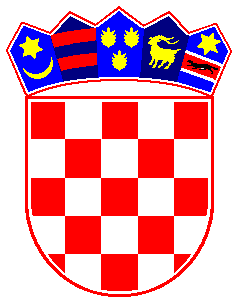 REPUBLIKA HRVATSKADUBROVAČKO-NERETVANSKA ŽUPANIJAOPĆINA TRPANJOPĆINSKO VIJEĆE                                                                          Temeljem članka 3. Zakona o plaćama u lokalnoj i područnoj (regionalnoj) samoupravi (Narodne novine broj 28/10), Odluke o visini osnovice za obračun plaće državnih dužnosnika (Narodne novine broj 151/14) i članka 30. Statuta Općine Trpanj (Sl. glasnik Dubrovačko-neretvanske županije broj 06/13, 14/13 i 7/18), Općinsko vijeće Općine Trpanj, na prijedlog Općinskog načelnika, na svojoj 19. sjednici održanoj 23. prosinca 2019.godine, donijelo je 					O D L U K U                o izmjeni Odluke o plaći i drugim pravima Općinskog načelnika     iz radnog odnosa i njegovog zamjenika 		Članak 1.U članku 5. stavku 1. Odluke o plaći i drugim pravima Općinskog načelnika iz radnog osnosa i njegovog zamjenika ( KLASA: 431-01/10-01/01 URBROJ:2117-07/10-02 od 16.06.2010.g. i Službeni glasnik Dubrovačko neretvanske županije 7/14) broj „2,62“ zamjenjuje se brojem „3,05“.					Članak 2.Ova Odluka primjenit će se počevši s obračunom plaće za  mjesec siječanj 2020.godine koja će biti isplaćena u veljači 2020.godine.					Članak 3.Ova Odluka stupa na snagu osmog dana od dana objave u Službenom glasniku Dubrovačko-neretvanske županije.Klasa:023-05/04-03/5Ur.broj:2117-07/14-01KLASA:023-05/04-03/5URBROJ:2117/07-05/01-19-1U Trpnju, 23. prosinca.2019.godine				Predsjednik Općinskog vijeća							      	      Josip Nesanović,  v.r.